TRIVIS - Střední škola veřejnoprávní a Vyšší odborná škola prevence kriminality a krizového řízení Praha, s.r.o., Hovorčovická 1281/11, 182 00  Praha 8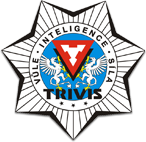 OR vedený městským soudem v Praze, oddíl C, vložka 50353Tel.: 233  543 233            	          www.trivispraha.cz,  e-mail: praha@trivis.cz	               IČO 25109138Tematické okruhy k ústní MZ – německý jazykškolní rok 2023/241. Německo, Berlín a jiná města
2. Rakousko, Vídeň a  jiná města
3. Švýcarsko, Lichtenštejnsko, Lucembursko
4. Česká republika a Praha
5. Integrovaný záchranný systém
6. První pomoc
7. Globální problémy, terorismus, problémy třetího světa
8. Policie - rozdělení
9. Ochrana obyvatelstva, katastrofy
10. Požární ochrana - rozdělení
11. Rodina, lidské vztahy - charakteristika
12. Svátky a zvyky
13. Bydlení, bydliště a služby
14. Koníčky a volný čas, sportovní vyžití, cestování
15. Plány do budoucna - škola, povolání
16. Životní styl - strava, denní režim
17. Kulturní vyžití a četba
18. Zdraví a nemoc
19. Média a jejich funkce
20. Životní prostředí a ekologieZa předmětovou komisi k 27.9.2023:  				Ředitel: SŠV a VOŠ Trivis PrahaMgr. Naděžda Pavlová           					PaedDr. et Mgr. et Bc. Jan Dalecký, MBA